§456.  University of Maine System; special registration plates1.  University of Maine System plate.  The Secretary of State, upon receiving an application and evidence of payment of the excise tax required by Title 36, section 1482, the registration fee required by section 501 or section 504 and the administrative fee and voluntary contribution provided for in subsection 2, shall issue a registration certificate and a set of University of Maine System registration plates to be used in lieu of regular registration plates.  These plates must bear identification numbers and letters.[PL 2017, c. 327, §1 (AMD).]2.  Administrative fee and contribution to University of Maine System Scholarship Fund.  University of Maine System special registration plates are not required for registration of a motor vehicle.  A person may contribute to the University of Maine System Scholarship Fund by applying for the special registration plates and submitting, in addition to the regular motor vehicle registration fee, a sum of $20, which must be deposited with the Treasurer of State and credited as follows:A.  Fourteen dollars to the University of Maine System Scholarship Fund established in Title 20‑A, section 10909;  [PL 2007, c. 703, §3 (AMD).]B.  Five dollars to the Highway Fund for administrative and production costs; and  [PL 2007, c. 703, §3 (AMD).]C.  One dollar to the Specialty License Plate Fund established under section 469.  [PL 2007, c. 703, §3 (NEW).][PL 2007, c. 703, §3 (AMD).]3.  Design.  The Secretary of State shall determine a design for the special University of Maine System plates.  If the design accommodates the use of numbers and letters as provided in section 453, the Secretary of State shall issue upon request University of Maine System plates that are also vanity plates.  University of Maine System vanity plates are issued in accordance with the provisions of this section and section 453.[PL 1993, c. 683, Pt. A, §2 (NEW); PL 1993, c. 683, Pt. B, §5 (AFF).]4.  Not transferable. [PL 1995, c. 65, Pt. A, §153 (AFF); PL 1995, c. 65, Pt. C, §2 (RP); PL 1995, c. 65, Pt. C, §15 (AFF).]5.  Renewal fee.  In addition to the regular motor vehicle registration fee prescribed by law, the annual renewal contribution for University of Maine System registration plates is $15, which must be deposited with the Treasurer of State and credited as follows:A.  Thirteen dollars to the University of Maine System Scholarship Fund established in Title 20‑A, section 10909;  [PL 2007, c. 703, §3 (AMD).]B.  One dollar to the Highway Fund; and  [PL 2007, c. 703, §3 (AMD).]C.  One dollar to the Specialty License Plate Fund established under section 469.  [PL 2007, c. 703, §3 (NEW).][PL 2007, c. 703, §3 (AMD).]6.  Reimbursement for production and issuance costs. [PL 2007, c. 703, §3 (RP).]6-A.  Transfer of fees.  On a quarterly basis, the Secretary of State shall transfer the revenue from the issuance and renewal of the University of Maine System registration plates to the Treasurer of State for deposit and crediting pursuant to subsections 2 and 5.[PL 2007, c. 703, §3 (NEW).]SECTION HISTORYPL 1993, c. 683, §A2 (NEW). PL 1993, c. 683, §B5 (AFF). PL 1995, c. 65, §§A153,C15 (AFF). PL 1995, c. 65, §C2 (AMD). PL 1995, c. 645, §A2 (AMD). PL 1995, c. 645, §A18 (AFF). PL 2005, c. 109, §§4,5 (AMD). PL 2007, c. 703, §3 (AMD). PL 2017, c. 327, §1 (AMD). The State of Maine claims a copyright in its codified statutes. If you intend to republish this material, we require that you include the following disclaimer in your publication:All copyrights and other rights to statutory text are reserved by the State of Maine. The text included in this publication reflects changes made through the First Regular Session and the First Special Session of the131st Maine Legislature and is current through November 1, 2023
                    . The text is subject to change without notice. It is a version that has not been officially certified by the Secretary of State. Refer to the Maine Revised Statutes Annotated and supplements for certified text.
                The Office of the Revisor of Statutes also requests that you send us one copy of any statutory publication you may produce. Our goal is not to restrict publishing activity, but to keep track of who is publishing what, to identify any needless duplication and to preserve the State's copyright rights.PLEASE NOTE: The Revisor's Office cannot perform research for or provide legal advice or interpretation of Maine law to the public. If you need legal assistance, please contact a qualified attorney.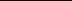 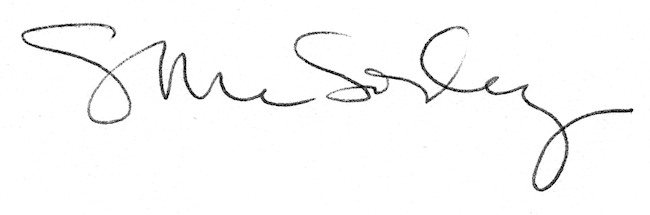 